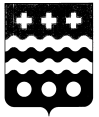 РОССИЙСКАЯ  ФЕДЕРАЦИЯАДМИНИСТРАЦИЯ МОЛОКОВСКОГО СЕЛЬСКОГО ПОСЕЛЕНИЯМОЛОКОВСКОГО РАЙОНАТВЕРСКОЙ  ОБЛАСТИПОСТАНОВЛЕНИЕ04.03.2019                                      п. Молоково                                              № 12Об отмене нормативных правовых актовВ соответствии с  принятым Постановлением Правительства Российской Федерации от 13.08.2018 № 934 « О признании утратившим силу некоторых актов Правительства Российской Федерации постановление Правительства Российской Федерации от 10.04.2013 г. № 317 «Об утверждении Положения о плане  снижения сбросов загрязняющих веществ, иных веществ и микроорганизмов в поверхностные водные объекты и на водосборные площади» с 01.01.2019 г. утратило силу администрация Молоковского сельского поселенияПОСТАНОВЛЯЕТ:Постановление администрации Молоковского сельского поселения от 13.12.2018 №40 « Об утверждении Административного регламента предоставления администрацией Молоковского сельского поселения муниципальной услуги «Согласование планов снижения сбросов загрязняющих веществ, иных веществ и микроорганизмов в поверхностные водные объекты и на водосборные площади» отменить.Обнародовать настоящее постановление на информационном стенде в здании администрации Молоковского сельского поселения на срок не менее 10 календарных дней.Настоящее постановление вступает в силу со дня его официального обнародования.Глава Молоковского сельского поселения                                       А.И. Жук